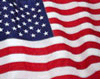 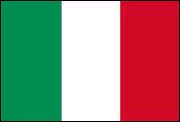  Italian Club Scholarship AvailabilityJanuary 8, 2019Dear Guidance Counselor or Financial Officer:The Columbus Italian Club (CIC), a fraternal organization whose mission is to promote and preserve Italian culture and heritage in the Italian-American community, is proud to again sponsor the CIC Scholarship Award.The CIC scholarship program awards at least ten scholarships per year, typically in the amount of $1,000.00, to high school seniors of Italian descent who wish to further their education.  The criteria to apply are as follows:Must have a minimum cumulative GPA of 2.25 out of 4.00Must be of Italian descentMust be a graduating senior from high schoolMust attend, within 9 months of the award, a college or university that offers an associates or baccalaureate degree, or technical or trade school for additional learning.Evaluation of the applicant concentrates on four principal areas: academics, life activities, financial need, and an essay on "What it means to me to be an Italian-American".  The Columbus Italian Club respectfully asks that you please use your judgment and recommend students who will be graduating from your high school this year who you believe are deserving of consideration and meet the application criteria.  The completed applications (student portion), along with a stamped envelope should be returned to you and we ask that you sign the certification page, enclose it with the application material and forward it to the address below to be received via mail or email no later than March 31, 2018.  Please feel free to make any additional copies of the application as you deem necessary. The application is also available online at www.columbusitalianclub.org For over 20 years the Columbus Italian Club has provided this award to help students of Italian decent with their educational expenses.  We thank you in advance for your assistance in our endeavor to help students further their educational opportunities.  If you should have any questions (please school officials only), you may contact Bill DeMora at 614-579-2834 or billdemora@gmail.com.	Sincerely,The  Italian Club Scholarship Committee	